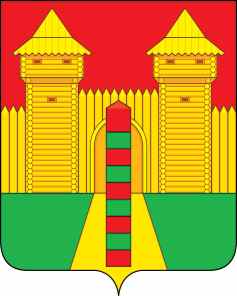 АДМИНИСТРАЦИЯ  МУНИЦИПАЛЬНОГО  ОБРАЗОВАНИЯ«ШУМЯЧСКИЙ  РАЙОН» СМОЛЕНСКОЙ  ОБЛАСТИРАСПОРЯЖЕНИЕот  12.08.2021г. № 301-р         п. ШумячиВ соответствии с Уставом Шумячского городского поселения  1. Внести в Совет депутатов Шумячского городского поселения проект решения «О порядке ведения перечня видов муниципального контроля и органов местного самоуправления Шумячского городского поселения, уполномоченных на их осуществление».2. Назначить начальника Отдела городского хозяйства Администрации муниципального образования «Шумячский район» Смоленской области  Павлюченкову Людмилу Алексеевну официальным представителем при рассмотрении Советом депутатов Шумячского городского поселения проекта решения «О порядке ведения перечня видов муниципального контроля и органов местного самоуправления Шумячского городского поселения, уполномоченных на их осуществление».Глава муниципального образования «Шумячский район» Смоленской области                                              А.Н. Васильев                                                 Смоленская область                                      проектШумячский районСовет депутатов Шумячского городского поселенияРЕШЕНИЕот                                2021 г.   №  пгт. ШумячиВ соответствии с Федеральным законом от 26.12.2008 № 294-ФЗ «О защите прав юридических лиц и индивидуальных предпринимателей при осуществлении государственного контроля (надзора) и муниципального контроля», Федеральным законом от 06.10.2003 № 131-ФЗ «Об общих принципах организации местного самоуправления в Российской Федерации», Уставом Шумячского городского поселения, Совета депутатов Шумячского городского поселенияРЕШИЛ:1. Утвердить прилагаемые:Порядок ведения перечня видов муниципального контроля и органов местного самоуправления Шумячского городского поселения, уполномоченных на их осуществление;Форму перечня видов муниципального контроля и органов местного самоуправления Шумячского городского поселения, уполномоченных на их осуществление.2. Настоящее решение вступает в силу со дня его официального опубликования в газете «За Урожай».Утвержден решением Совет депутатов Шумячского городского поселенияот «___»______________2021 г. №___ПЕРЕЧЕНЬвидов муниципального контроля и органов местного самоуправления Шумячского городского поселения, уполномоченных на их осуществлениеУтвержден решением Совет депутатов Шумячского городского поселенияОт «___»______________2021 г. №___ПОРЯДОК ВЕДЕНИЯ ПЕРЕЧНЯ ВИДОВ МУНИЦИПАЛЬНОГО САМОУПРАВЛЕНИЯ ШУМЯЧСКОГО ГОРОДСКОГО ПОСЕЛЕНИЯ,УПОЛНОМОЧЕННЫХ НА ИХ ОСУЩЕСТВЛЕНИЕ            1. Настоящий Порядок регулируется отношения в сфере ведения перечня видов муниципального контроля и органов местного самоуправления Шумячского городского поселения, уполномоченных на их осуществление (далее именуется – Перечень).            2. Ведение Перечня осуществляется Администрацией муниципального образования «Шумячский район» Смоленской области.            3. Перечень должен включать в себя следующие сведения:            о видах муниципального контроля, осуществляемого органами местного самоуправления Шумячского городского поселения;            о наименованиях органов местного самоуправления Шумячского городского поселения, уполномоченных на осуществление соответствующих видов муниципального контроля;            о реквизитах муниципальных нормативных правовых актов Шумячского городского поселения о наделении соответствующих органов местного самоуправления полномочиями по осуществлению муниципального контроля.            4. Ведение Перечня включает в себя следующие процедуры:включение сведений в Перечень;внесение изменений в сведения, содержащиеся в Перечне.            5. Утверждение Перечня, внесение в него изменений осуществляется путем принятия Администрацией муниципального образования «Шумячский район»  Смоленской области правового акта в форме постановления.            6. Основанием для включения сведений в Перечень является нормативный правовой акт Шумячского городского поселения о наделение соответствующего органа местного самоуправления полномочиями по осуществлению муниципального контроля.            7. Основаниями для внесения изменений в сведения, содержащиеся в Перечне, являются:            изменение наименования вида муниципального контроля;            изменение наименования органа местного самоуправления, уполномоченного на осуществление муниципального контроля;            признание утратившим силу муниципального нормативного правового акта о наделении соответствующего органа местного самоуправления полномочиями по осуществлению муниципального контроля;            издание муниципального нормативного правового акта о наделении иного органа местного самоуправления полномочиями по осуществлению муниципального контроля;            прекращение полномочий органа местного самоуправления по осуществлению муниципального контроля.            8. Включение сведений в перечень, изменения в него вносятся Администрацией муниципального образования «Шумячский район» Смоленской области в течение пяти рабочих дней со дня возникновения указанных в пунктах 6,7 настоящего Порядка оснований для внесения изменений в сведения, содержащиеся в Перечне.            9. Перечень размещается на официальном сайте Администрации муниципального образования «Шумячский район» Смоленской области.О внесении в Совет депутатов Шумячского городского поселения проекта решения «О порядке ведения перечня видов муниципального контроля и органов местного самоуправления Шумячского городского поселения, уполномоченных на их осуществление» О порядке ведения перечня видов муниципального контроля и органов местного самоуправления Шумячского городского поселения уполномоченных на их осуществлениеГлава муниципального образованияШумячское городское поселениеН.М. Казакова№ п/пвид муниципального контроля, осуществляемого органом местного самоуправлениянаименование органа местного самоуправления, уполномоченного на осуществление соответствующего вида муниципального контроляреквизиты нормативного правового акта о наделении соответствующего органа местного самоуправления полномочиями по осуществлению муниципального контроля 12341.Осуществление муниципального контроля за сохранностью автомобильных дорог местного значения в границах Шумячского городского поселенияАдминистрация муниципального образования «Шумячский район» Смоленской области-